	Практичне заняття 19Тема: Інфраструктура товарного ринку та її елементи. Ринкові механізми. Механізм ринкової конкуренціїЗавдання 1.                Проаналізувати вплив чинників зовнішнього ринкового середовища на діяльність підприємства, що працює на конкретному товарному ринку. Товар, з яким працює підприємство (виготовляє чи продає його), і ринок вибрати самостійно з таблиці 1. Таблиця 1 – Можливі варіанти завдань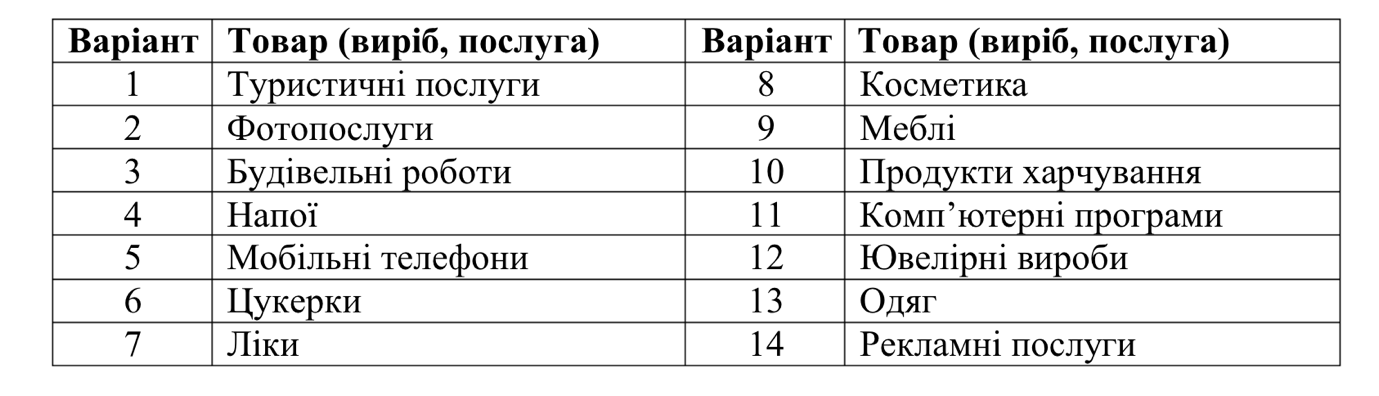 Методика розв’язання             Кожне підприємство здійснює свою діяльність на певній території (певному ринку), а отже, змушене дотримуватися і призвичаюватися до наявних умов, уже  продиктованих  навколишнім  середовищем. Вибрати будь-яку фірму і на її прикладі визначити складові мікросередовища, що мають безпосереднє відношення до  самої фірми і  її можливостей, і чинники макросередовища, які опосередковано впливають на діяльність фірми щодо задоволення потреб споживачів найефективнішим способом.Завдання 2.Методика розв’язання задачі               Вибрати  будь-яке  підприємство  чи  фірму.  Дати  стислу  характеристику підприємства: назва, частка ринку, місце розміщення, асортимент продукції. Розглянути  всі  складові  інфраструктури  товарного  ринку,  з  якими контактує  підприємство:  постачальники  ресурсів,  торгово-посередницькі підприємства і організації, інформаційно-консультаційні, фінансові організації, організації  з  трудового  забезпечення,  система  зв’язку,  складське  і  тарне господарство,  паливно-енергетичний  комплекс,  організаційно-експедиційна система, заклади освіти.